NEWSLETTER MARZO 2019Carissimi amici,in un momento così difficile e delicato politicamente, culturalmente ed economicamente, pur tra mille difficoltà, riapre, dopo la pausa estiva, la scuola di Vila Esperança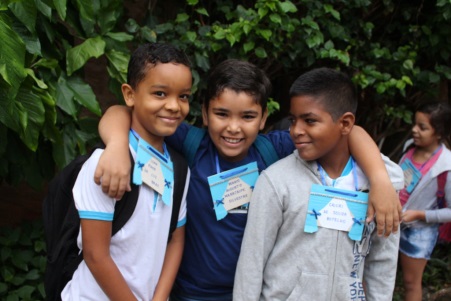 Auguriamo ai piccoli studenti, ai loro insegnanti e ai loro educatori un anno ricco di scoperte, di successi e di mille fantastiche sorpreseAuguriamo ai piccoli studenti, ai loro insegnanti e ai loro educatori un anno ricco di scoperte, di successi e di mille fantastiche sorprese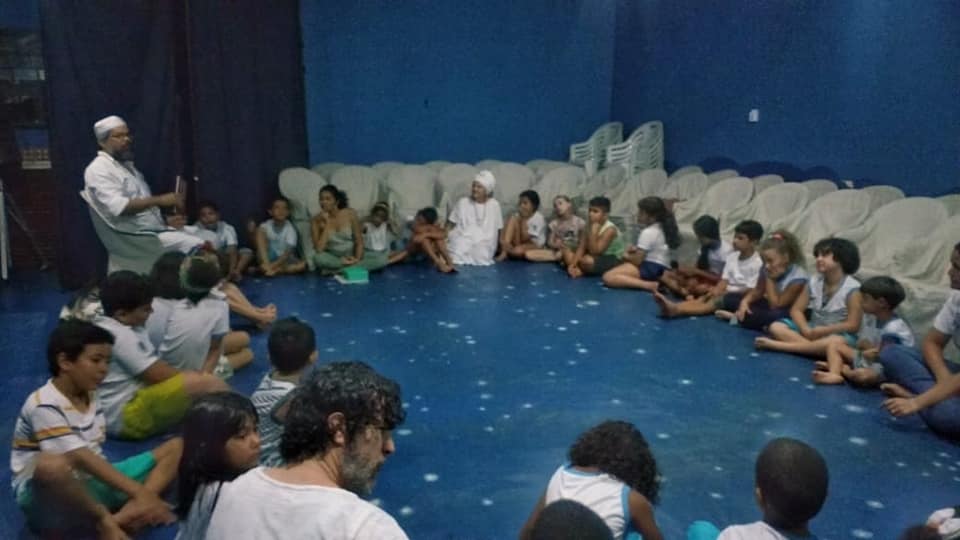 Il primo progetto parla di identità culturale e di radici e gli ospiti più  attesi sono stati i nonni.Che bella questa immagine con i nipotini, la mamma, la nonna e  non poteva certo mancare la bisnonna.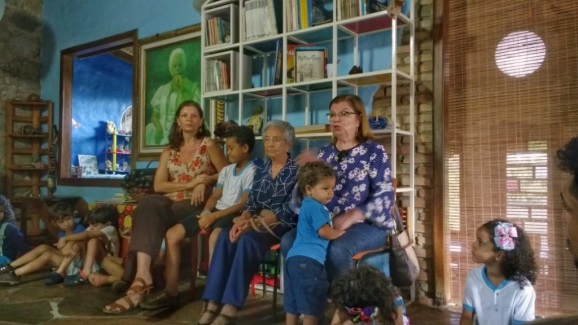 Radici e tradizioni come da noi si tramandano anche attraverso il cibo. Eccoli tutti ai fornelli a preparare ricette tramandate di generazione in generazione e poi … condivise in un momento di festa.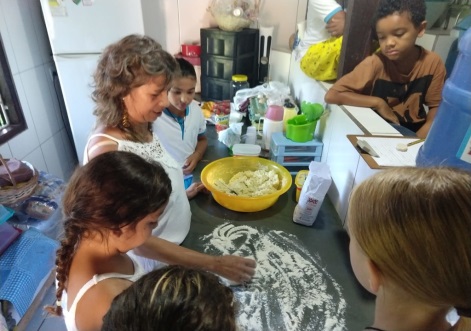 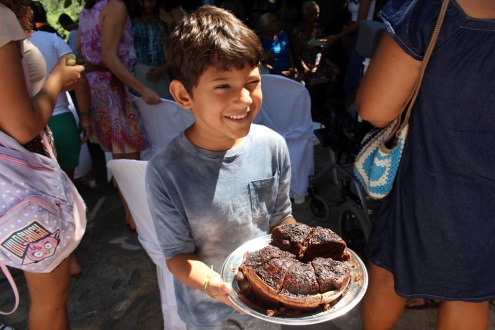 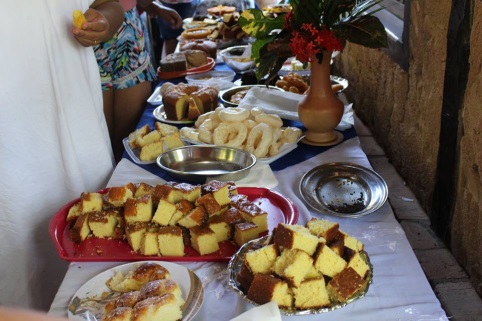 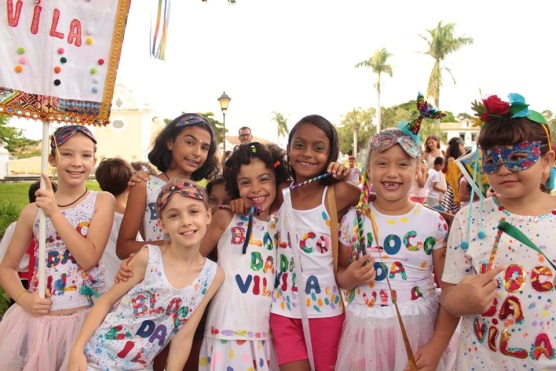 Marzo è stato anche tempo di carnevale e allora via ai colori, alla musica alla Vila, ma anche fuori per condividere i ritmi con la popolazione per le strade.Marzo è stato anche tempo di carnevale e allora via ai colori, alla musica alla Vila, ma anche fuori per condividere i ritmi con la popolazione per le strade.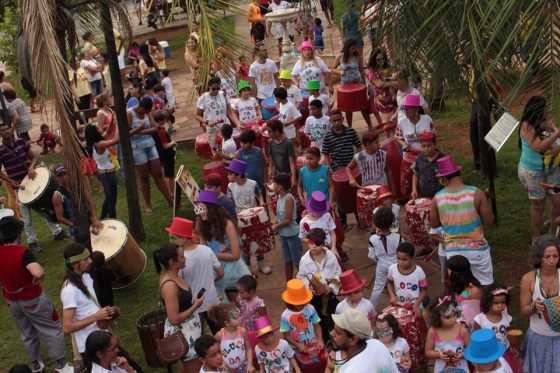 Per noi è sempre prezioso il vostro 5 per mille per Vila Esperança con il codice CF 93088450239 da inserire nella denuncia dei redditi: spargete la voce!!! Grazie a tutti per il vostro prezioso aiuto!Per noi è sempre prezioso il vostro 5 per mille per Vila Esperança con il codice CF 93088450239 da inserire nella denuncia dei redditi: spargete la voce!!! Grazie a tutti per il vostro prezioso aiuto!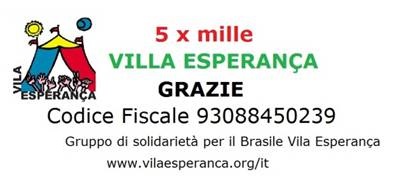 Un saluto a tutti da 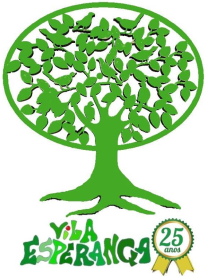 Gruppo di solidarietà per il Brasile Vila Esperança 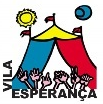 Gruppo di solidarietà per il Brasile Vila Esperança l’Associazione culturale trentina Solidarietà per Vila Esperança- Brasile 